高雄醫學大110學年度1學期  教師專業成長社群期末成果資料表高雄醫學大110學年度1學期  教師專業成長社群期末成果資料表高雄醫學大110學年度1學期  教師專業成長社群期末成果資料表高雄醫學大110學年度1學期  教師專業成長社群期末成果資料表高雄醫學大110學年度1學期  教師專業成長社群期末成果資料表社群名稱藥學系核心課程銜接社群(V)藥學系核心課程銜接社群(V)藥學系核心課程銜接社群(V)藥學系核心課程銜接社群(V)召集人黃耀斌學院別學院別藥學院藥學系社群主題介紹(200字內)時值全國藥學教育更迭之際，藥學專業人才之培育也面臨前所未有之新里程，本校藥學系已規劃朝向五年制課程規劃，因此設計大學部銜接為本計畫之重點目標。故此，未來五年制學生與四年制學生同時併行時，設計不同模組課程成為銜接課程非常重要一環，因此無論在課程教學或專業研究皆需要有良好配套。因此，為增加藥學系學生本身及教師課程規劃，本次社群將針對藥學系核心課程及模組課程進行銜接規劃。時值全國藥學教育更迭之際，藥學專業人才之培育也面臨前所未有之新里程，本校藥學系已規劃朝向五年制課程規劃，因此設計大學部銜接為本計畫之重點目標。故此，未來五年制學生與四年制學生同時併行時，設計不同模組課程成為銜接課程非常重要一環，因此無論在課程教學或專業研究皆需要有良好配套。因此，為增加藥學系學生本身及教師課程規劃，本次社群將針對藥學系核心課程及模組課程進行銜接規劃。時值全國藥學教育更迭之際，藥學專業人才之培育也面臨前所未有之新里程，本校藥學系已規劃朝向五年制課程規劃，因此設計大學部銜接為本計畫之重點目標。故此，未來五年制學生與四年制學生同時併行時，設計不同模組課程成為銜接課程非常重要一環，因此無論在課程教學或專業研究皆需要有良好配套。因此，為增加藥學系學生本身及教師課程規劃，本次社群將針對藥學系核心課程及模組課程進行銜接規劃。時值全國藥學教育更迭之際，藥學專業人才之培育也面臨前所未有之新里程，本校藥學系已規劃朝向五年制課程規劃，因此設計大學部銜接為本計畫之重點目標。故此，未來五年制學生與四年制學生同時併行時，設計不同模組課程成為銜接課程非常重要一環，因此無論在課程教學或專業研究皆需要有良好配套。因此，為增加藥學系學生本身及教師課程規劃，本次社群將針對藥學系核心課程及模組課程進行銜接規劃。活動概要(300字內)根據社群主要目標規劃銜接教學課程、設計不同模組所培養出來學生之需求、強化學生實習、規劃銜接課程設計。規劃上述方向主要能銜接五年制課程，並促使教師設計相關延續性課程。本學期社群總共舉辦3次，主要針對以下議題進行討論與邀請相關講座110學年度大學部第二學期科目學程表討論大學部模組課程討論臨床藥學模組工業藥學模組創新醫藥模組經營管理模組人工智慧概論與醫療運用跨域學習與模組規劃開放學生上修課程規劃醫藥生技與臨床應用課程討論根據社群主要目標規劃銜接教學課程、設計不同模組所培養出來學生之需求、強化學生實習、規劃銜接課程設計。規劃上述方向主要能銜接五年制課程，並促使教師設計相關延續性課程。本學期社群總共舉辦3次，主要針對以下議題進行討論與邀請相關講座110學年度大學部第二學期科目學程表討論大學部模組課程討論臨床藥學模組工業藥學模組創新醫藥模組經營管理模組人工智慧概論與醫療運用跨域學習與模組規劃開放學生上修課程規劃醫藥生技與臨床應用課程討論根據社群主要目標規劃銜接教學課程、設計不同模組所培養出來學生之需求、強化學生實習、規劃銜接課程設計。規劃上述方向主要能銜接五年制課程，並促使教師設計相關延續性課程。本學期社群總共舉辦3次，主要針對以下議題進行討論與邀請相關講座110學年度大學部第二學期科目學程表討論大學部模組課程討論臨床藥學模組工業藥學模組創新醫藥模組經營管理模組人工智慧概論與醫療運用跨域學習與模組規劃開放學生上修課程規劃醫藥生技與臨床應用課程討論根據社群主要目標規劃銜接教學課程、設計不同模組所培養出來學生之需求、強化學生實習、規劃銜接課程設計。規劃上述方向主要能銜接五年制課程，並促使教師設計相關延續性課程。本學期社群總共舉辦3次，主要針對以下議題進行討論與邀請相關講座110學年度大學部第二學期科目學程表討論大學部模組課程討論臨床藥學模組工業藥學模組創新醫藥模組經營管理模組人工智慧概論與醫療運用跨域學習與模組規劃開放學生上修課程規劃醫藥生技與臨床應用課程討論本期成果1.本社群透過藥學系課程教師進行討論，規劃未來與現在課程2.藥學系因課程必修及選修課程，透過本社群滾動式調整與分享，增進教師課程規劃與建置時間。 3.透過教師分享，可更加了解老師對於不同課程所面臨的問題，系所希望教師對於課程安排的期待與檢視方針。1.本社群透過藥學系課程教師進行討論，規劃未來與現在課程2.藥學系因課程必修及選修課程，透過本社群滾動式調整與分享，增進教師課程規劃與建置時間。 3.透過教師分享，可更加了解老師對於不同課程所面臨的問題，系所希望教師對於課程安排的期待與檢視方針。1.本社群透過藥學系課程教師進行討論，規劃未來與現在課程2.藥學系因課程必修及選修課程，透過本社群滾動式調整與分享，增進教師課程規劃與建置時間。 3.透過教師分享，可更加了解老師對於不同課程所面臨的問題，系所希望教師對於課程安排的期待與檢視方針。1.本社群透過藥學系課程教師進行討論，規劃未來與現在課程2.藥學系因課程必修及選修課程，透過本社群滾動式調整與分享，增進教師課程規劃與建置時間。 3.透過教師分享，可更加了解老師對於不同課程所面臨的問題，系所希望教師對於課程安排的期待與檢視方針。活動照片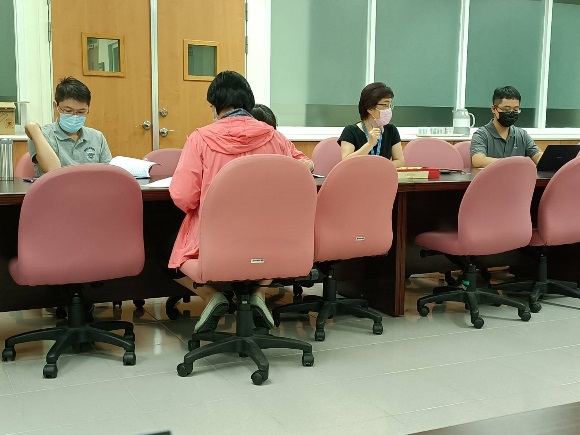 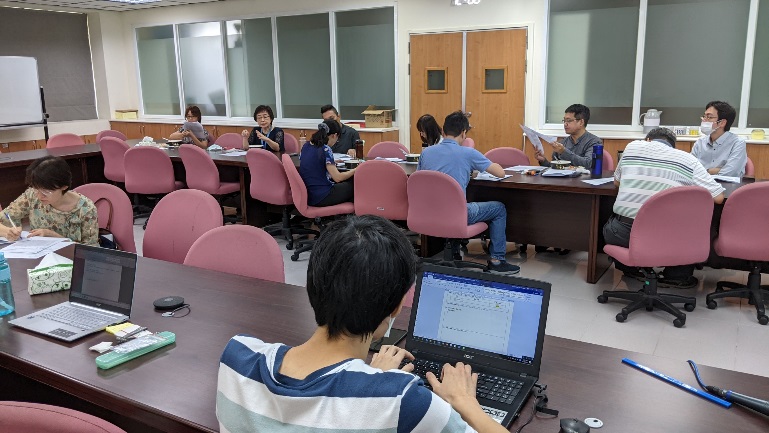 活動照片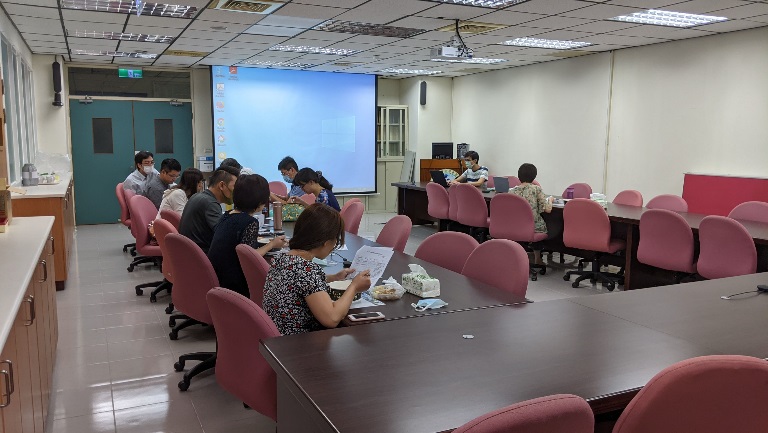 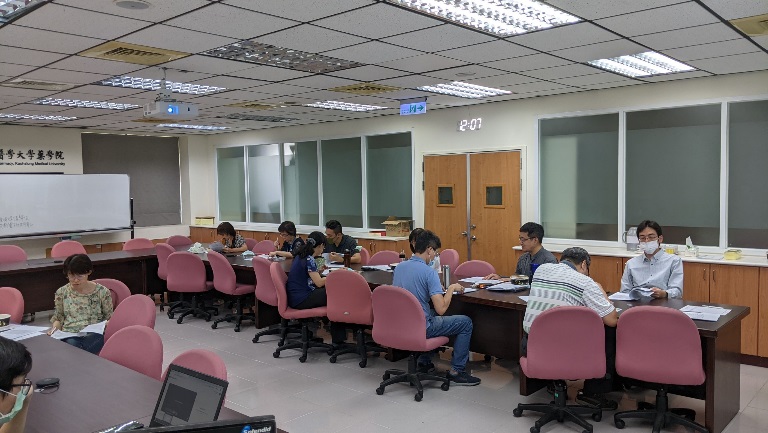 想加入此社群，請聯絡召集人(或協助人員) e-mail:jk2975525@hotmail.com想加入此社群，請聯絡召集人(或協助人員) e-mail:jk2975525@hotmail.com想加入此社群，請聯絡召集人(或協助人員) e-mail:jk2975525@hotmail.com想加入此社群，請聯絡召集人(或協助人員) e-mail:jk2975525@hotmail.com想加入此社群，請聯絡召集人(或協助人員) e-mail:jk2975525@hotmail.com